Sở Y tế: .....................................Bệnh viện: .................................Khoa: .............................Giường........BỆNH ÁN PHỤ KHOAMS: 04/BV-01Số lưu trữ: ..............................Mã YT ......./......../......../.........HÀNH CHÍNH:	TuổiHọ và tên(In hoa)::	2. Sinh ngày:3. Nghề nghiệp: ................................................4. Dân tộc: ................................................	5. Ngoại kiều: ..................................................6. Địa chỉ: Số nhà ............ Thôn, phố.............................................. Xã, phường...............................................................Huyện (Q, Tx) .............................................................	Tỉnh, thành phố ..........................................7. Nơi làm việc: ........................................................... 8. Đối tượng: 1.BHYT	2.Thu phí	3.Miễn9. BHYT giá trị đến ngày .......tháng...... năm	Số thẻ BHYT10. Họ tên, địa chỉ người nhà khi cần báo tin: ...................................................................................................................................................................................................................	Điện thoại số.................................................................QUẢN LÝ NGƯỜI BỆNH.CHẨN ĐOÁN	MÃ	MÃ19. Nơi chuyển đến: ...................................................................................................................................................................20. KKB, Cấp cứu: .....................................................................................................................................................................21. Khi vào khoa điều trị...........................................................................................................................................................- Tai biến:	- Biến chứng:Do phẫu thuật	2.Do gây mê	3.Do nhiễm khuẩn	4.KhácTổng số ngày điều trị sau phẫu thuật:Tổng số lần phẫu thuậtTÌNH TRẠNG RA VIỆNRa viện:+ Bệnh chính: (tổn thương) ....................................................................................................................(nguyên nhân): .............................................+ Bệnh kèm theo ...........................................................................................................................................+ Chẩn đoán trước phẫu thuật: .................................................................................................................+ Chẩn đoán sau phẫu thuật: ....................................................................................................................Kết quả điều trị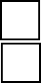 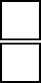 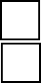 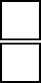 Khỏi	4. Nặng hơnĐỡ, giảm	5. Tử vongKhông thay đổi26. Giải phẫu bệnh (khi có sinh thiết):1. Lành tính	2.Nghi ngờ	3.Ác tÝnhGiám đốc bệnh viện27. Tình hình tử vong: ......... giờ.......ph	ngày........ tháng ...... năm ..........1. Do bệnh	2.Do tai biến điều trị	3. Khác1. Trong 24 giờ vào viện	2.Trong 48 giờ vào việ	3. Trong 72 giờ vào việ28. Nguyên nhân chính tử vong: ....................................................................................................................................................................................Khám nghiệm tử thi:	30. Chẩn đoán giải phẫu tử thi:............................. ......................................................................................................Ngày ....... tháng ...... năm .............Trưởng khoaHọ và tên .............................................	Họ và tên .........................................A- BỆNH ÁNI. Lý do vào viện: ......................................................................................................................................................................II. Hỏi bệnh:1. Quá trình bệnh lý: .............................................................................................................................................................................................................................................................................................................................................................................................................................................................................................................................................................................................................................................................................................................................................................................................................................................................................................................................................................................................................................................................................................................................................................................................................................................................................................................................................................................................................................................................Tiền sử bệnh:+ Bản thân: (những bệnh đã mắc, dị ứng, thói quen ăn uống, sinh hoạt, thuốc lá, rượu bia, ma tuý, khác	)..............................................................................................................................................................................................................................................................................................................................................................................................................................+ Gia đình: ........................................................................................................................................................................................................................................................................................................................................................................................................Tiền sử sản phụ khoa:- Bắt đầu thấy kinh năm: ............... Tuổi: .............- Tính chất kinh nguyệt: ................................ Chu kỳ: ............ ngày. Số ngày thấy kinh .......... lượng kinh: ...............Kinh lần cuối ngày ........... Đau bụng:	Thời gian: 1. Trước	2. Trong	3. Sau- Lấy chồng năm: ................ tuổi ...............	Hết kinh năm: ......................... tuổi .................- Những bệnh phụ khoa đã điều trị: .........................................................................................................................................................................................................................................................................................................................................................................................................................................................................................................................................................................Tiền sử sản khoa:	S	S   S	STiền thai (Para)	(Sinh (đủ tháng), Sớm (đẻ non), Sẩy (nạo, hút), Sống)III-Khám bệnh:1. Toàn thân: da niêm mạc....................................................................................................................................................................................................................................................................................................................................................Hạch: ...........................................................................................................................................................................................................................................................................................................................Vú: .........................................................................................................................................................Các cơ quan:+ Tuần hoàn: ...................................................................................................................................................................................................................................................................................................................................................................................................................................................................................................................................................................................................................+  Hô  hấp:...........................................................................................................................................................................................................................................................................................................................................................................................................................................................................................................................................................................................................................+  Tiêu  hoá: .......................................................................................................................................................................................................................................................................................................................................................................................................................................................................................................................................................................................................................+ Thần kinh: ...................................................................................................................................................................................................................................................................................................................................................................................................................................................................................................................................................................................................................................................................................................................................................................................................................................+ Cơ- Xương- Khớp: .....................................................................................................................................................................................................................................................................................................................................................................................................................................................................................................................................................................................................+ Thận- Tiết niệu: .........................................................................................................................................................................................................................................................................................................................................................................................................................................................................................................................................................................................................- Khác: ...............................................................................................................................................................................................................................................................................................................................................................................................................Khám chuyên khoa:Khám ngoài- Các dấu hiệu sinh dục thứ phát: ........................................................................................................................................- Môi lớn: ....................................................................................................................................................................................- Môi bé: .....................................................................................................................................................................................- Âm vật: .....................................................................................................................................................................................- Âm hộ: ......................................................................................................................................................................................- Màng trinh: ..............................................................................................................................................................................- Tầng sinh môn: ......................................................................................................................................................................Khám trong:- Âm đạo: ....................................................................................................................................................................................- Cổ tử cung: ..............................................................................................................................................................................- Thân tử cung: ..........................................................................................................................................................................- Phần phụ: .................................................................................................................................................................................- Các túi cùng: ...........................................................................................................................................................................................................................................................................................................................................................................................................................................................................................................................................................................................4. Các xét nghiệm cận lâm sàng cần làm: ........................................................................................................................................................................................................................................................................................................................................................................................................................................................................................................................................................................................................................................................................................................................................................................................................................................................................................................................................................................................5. Tóm tắt bệnh án: .................................................................................................................................................................................................................................................................................................................................................................................................................................................................................................................................................................................................................................................................................................................................................................................................................................................................................................................................................................................................................................................................................................................................................................................................................................................IV. Chẩn đoán khi vào khoa điều trị:+ Bệnh chính: ...................................................................................................................................................................................+ Bệnh kèm theo (nếu có): ...........................................................................................................................................................+ Phân biệt: .......................................................................................................................................................................................V. Tiên lượng: ..........................................................................................................................................................................................................................................................................................................................................................................................VI. Hướng điều trị: ...............................................................................................................................................................................................................................................................................................................................................................................Ngày........tháng.........năm..........Bác sỹ làm bệnh ánB. TỔNG KẾT BỆNH ÁNHọ và tên................................................1. Quá trình bệnh lý và diễn biến lâm sàng: ...................................................................................................................................................................................................................................................................................................................................................................................................................................................................................................................................................................................................................................................................................................................................................................................................................................................................................................................................................................2. Tóm tắt kết quả xét nghiệm cận lâm sàng có giá trị chẩn đoán: ...............................................................................................................................................................................................................................................................................................................................................................................................................................................................................................3. Phương pháp điều trị: ..................................................................................................................................................................................................................................................................................................................................................................................................................................................................................................................................................................................- Phẫu thuật	- Thủ thuật4. Tình trạng người bệnh ra viện......................................................................................................................................................................................................................................................................................................................................................5. Hướng điều trị và các chế độ tiếp theo:.........................................................................................................................1. Quá trình bệnh lý và diễn biến lâm sàng: ...................................................................................................................................................................................................................................................................................................................................................................................................................................................................................................................................................................................................................................................................................................................................................................................................................................................................................................................................................................2. Tóm tắt kết quả xét nghiệm cận lâm sàng có giá trị chẩn đoán: ...............................................................................................................................................................................................................................................................................................................................................................................................................................................................................................3. Phương pháp điều trị: ..................................................................................................................................................................................................................................................................................................................................................................................................................................................................................................................................................................................- Phẫu thuật	- Thủ thuật4. Tình trạng người bệnh ra viện......................................................................................................................................................................................................................................................................................................................................................5. Hướng điều trị và các chế độ tiếp theo:.........................................................................................................................1. Quá trình bệnh lý và diễn biến lâm sàng: ...................................................................................................................................................................................................................................................................................................................................................................................................................................................................................................................................................................................................................................................................................................................................................................................................................................................................................................................................................................2. Tóm tắt kết quả xét nghiệm cận lâm sàng có giá trị chẩn đoán: ...............................................................................................................................................................................................................................................................................................................................................................................................................................................................................................3. Phương pháp điều trị: ..................................................................................................................................................................................................................................................................................................................................................................................................................................................................................................................................................................................- Phẫu thuật	- Thủ thuật4. Tình trạng người bệnh ra viện......................................................................................................................................................................................................................................................................................................................................................5. Hướng điều trị và các chế độ tiếp theo:.........................................................................................................................Hồ sơ, phim, ảnhNgười giao hồ sơ:Họ tên….......................Ngày......tháng......năm.........Bác sỹ điều trịHọ tên………………….....